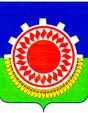 СОВЕТ ДЕПУТАТОВКУЯШСКОГО СЕЛЬСКОГО ПОСЕЛЕНИЯКУНАШАКСКОГО МУНИЦИПАЛЬНОГО РАЙОНАРЕШЕНИЕОт 18.04.2022г       № 5                                                                                                                               «Об исполнении бюджетаКуяшского сельского поселенияза  1 квартал 2022год»              Руководствуясь Бюджетным кодексом Российской Федерации, Федеральным законом от 06.10.2003 № 131-ФЗ «Об общих принципах организации местного самоуправления в Российской Федерации», Уставом Куяшского сельского поселения, Положением о бюджетном процессе в Куяшском сельском поселении, утвержденным Советом депутатов от 18.04.2014 г № 10, Совет депутатов  Куяшского  сельского поселения РЕШАЕТ:Принят к сведению отчет об исполнении бюджета Куяшского сельского поселения за 1 квартал 2022год согласно приложению.Настоящее решение подлежит официальному опубликованию в сетевом издании «Официальный вестник Кунашакского муниципального района» в информационно-телекоммуникационной сети Интернет (http://pravokunashak.ru), размещению на официальном сайте Администрации Куяшского сельского поселения в сети Интернет. Контроль исполнения данного решения возложить на комиссию по бюджету и налоговой политике Совета депутатов Куяшского сельского поселения.    Председатель Совета депутатов    Куяшского сельского поселения:                                              М.Р.Галиуллин Приложениек решению Совета депутатовКуяшского сельского поселенияот 18.04.2022г № 5Об исполнении бюджета за  1 квартал 2022 год1.  Утвердить   отчет об исполнении бюджета Куяшского сельского поселения за 1 квартал 2022годапо доходам в сумме 1 324 536,20 рублей,  в том числе безвозмездные поступления от других бюджетов бюджетной системы Российской Федерации в сумме  990 905,35 рублей;  по расходам в сумме 1 554 222,21 рублей; c превышением расходов над доходами в сумме 229 686,01 рублей  со следующими показателями:         - по доходам бюджета поселения по кодам классификации доходов бюджетов согласно приложению 1;        - по расходам бюджета поселения по разделам и подразделам классификации расходов бюджетов согласно приложению 2.Глава поселения:                                                 Е.Б.Бетенев Приложение № 1к решению Совета депутатов Куяшского сельского поселения«Об исполнении бюджета поселения за 1 квартал 2022 года»От 18.04. 2022 год № 5Доходыбюджета поселения за 1 квартал 2022 годаПриложение № 2к решению Совета депутатов Куяшского сельского поселения«Об исполнении бюджета поселения за 1 квартал 2022года»от 18.04. 2022год  № 5 Расходыбюджета поселения за 1  квартал 2022 года                                             (тыс. рублей)Код бюджетной классификацииНаименование доходаСумма (тыс. рублей) 100 00000 00 00000Налоговые и неналоговые доходы333 630,85101 02000 01 0000 110Налог на доходы физических лиц27 897,31105 03010 01 0000 110Единый сельхоз налог0,0106 01030 10 0000110Налог на имущество физических лиц, взимаемый  по ставкам применяемым к объектам налогообложения , расположенным в границах сельских поселений10 849,79106 06000 00 0000 110Земельный налог259 261,59106 06033 10 0000 110Земельный налог с организаций, обладающих  земельным участком расположенным в границах сельских поселений 152 158,03106 06043 10 0000 110Земельный налог с физических лиц, обладающих земельным участком ,расположенным в границах сельских поселений 107 103,56111 00000 00 0000 000 Доходы   от использования  имущества ,находящегося  в государственной и муниципальной собственности35 622,16111 05035 10 0000 120Доходы от сдачи в аренду имущества, находящегося в оперативном управлении органов управления сельских поселений и созданных ими учреждений ( за исключением имущества муниципальных бюджетных и автономных учреждений)35 622,16114 00000 00 0000 000 Доходы от продажи  материальных и нематериальных активов -114 02053 10 0000440 Доходы от реализации  иного имущества ,находящегося в собственности  сельских поселений ( за исключением  имущества  муниципальных бюджетных и автономных учреждений ,а  также  имущества  муниципальных унитарных предприятий ,в том числе казенных ).в части реализации  материальных запасов  по указанному имуществу-202 00000 00 0000 150Безвозмездные поступления990 905,35 2 02 16001 10 0000 150Дотации бюджетам сельских поселений на выравнивание бюджетной обеспеченности из бюджетов муниципальных район452 680,00  2 02 30024 10 0000 150Субвенции бюджетам сельских поселений на выполнение передаваемых полномочий субъектов Российской Федерации- 2 02 35118 10 0000 150Субвенции бюджетам сельских поселений на осуществление первичного воинского учета на территориях, где отсутствуют военные комиссариаты65 725,35 2 02 40014 10 0000150Межбюджетные трансферты, передаваемые бюджетам сельских поселений из бюджетов муниципальных районов на осуществление части полномочий по решению вопросов местного значения в соответствии с заключенными соглашениями472 500,00Всего доходов1 324 536,20НаименованиеРаздел, подразделСумма ОБЩЕГОСУДАРСТВЕННЫЕ ДОХОДЫ0100559 292,19Функционирование высшего должностного лица010299 912,21Функционирование представительного органа010312 484,49Функционирование исполнительных органов власти0104387 189,75Обеспечение деятельности финансовых органов010659 705,74Обеспечение проведения выборов и референдумов0107-Резервные фонды0111-Другие общегосударственные вопросы0113-НАЦИОНАЛЬНАЯ ОБОРОНА020365 725,35Мобилизационная и вневойсковая подготовка020365 725,35НАЦИОНАЛЬНАЯ БЕЗОПАСНОСТЬ И ПРАВООХРАНИТЕЛЬНАЯ ДЕЯТЕЛЬНОСТЬ030017 871,78Обеспечение пожарной безопасности031017 871,78НАЦИОНАЛЬНАЯ ЭКОНОМИКА0400-Сельское хозяйство и рыболовство0405-ЖИЛИЩНО-КОМУНАЛЬНОЕ ХОЗЯЙСТВО0500911 332,89Коммунальное хозяйство 05020,00Благоустройство0503911 332,89ВСЕГО РАСХОДОВ1 554 222,21